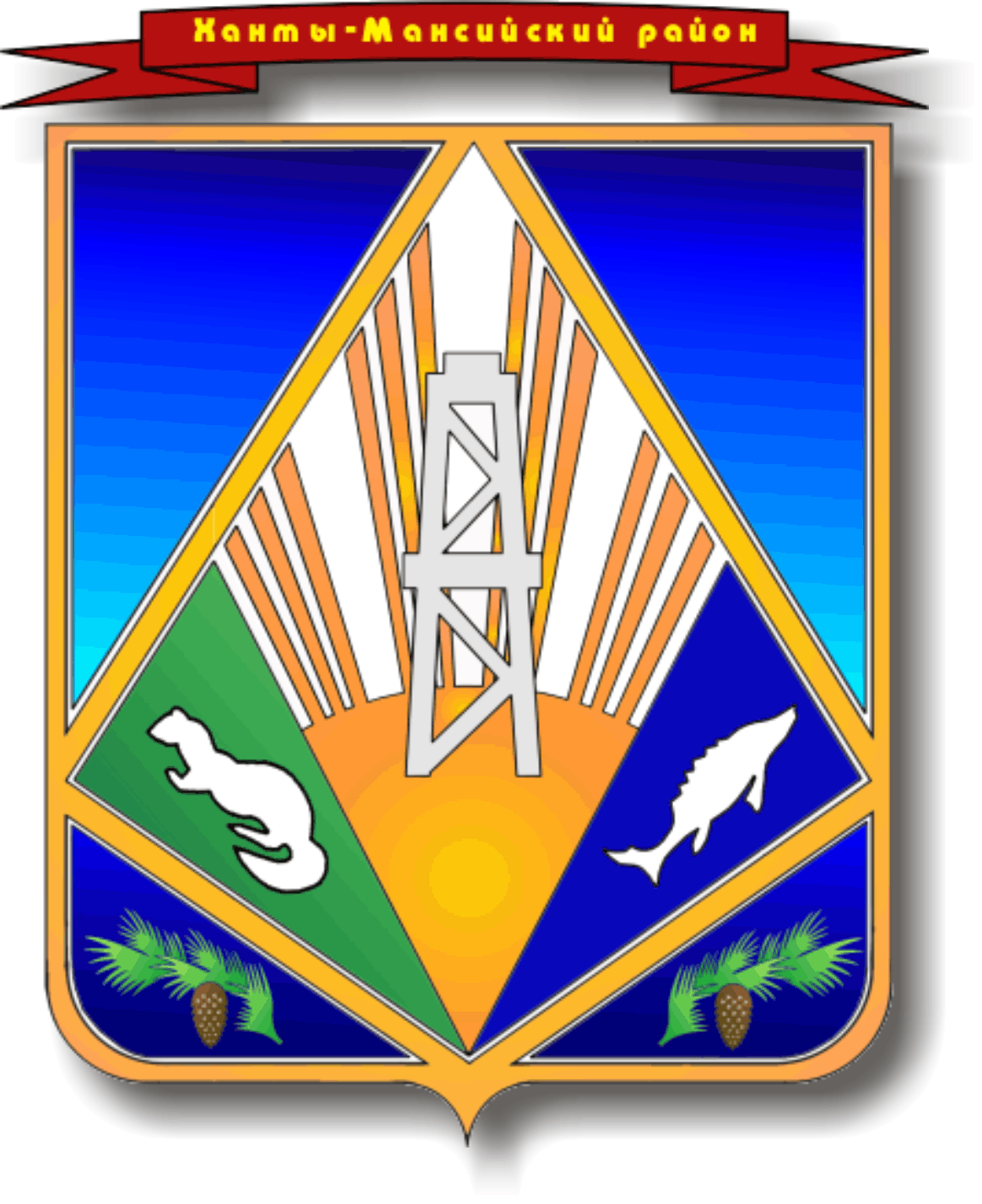 Ханты-Мансийский автономный округ - ЮграХанты-Мансийский районГ Л А В АР А С П О Р Я Ж Е Н И Еот 13.01.2015                                                                                        №   2-рг. Ханты-МансийскО создании рабочей группыВ целях исполнения поручения Думы Ханты-Мансийского района главе Ханты-Мансийского района, главе администрации Ханты-Мансийского района по результатам совместного заседания постоянных комиссий Думы Ханты-Мансийского района (протокол от 02.12.2014-03.12.2014 № 2):Создать рабочую группу по выработке предложений для внесения дополнений (изменений) в Закон Ханты-Мансийского автономного округа-Югры от 10.11.2008 № 132-оз (ред. От 24.10.2013) «О межбюджетных отношениях в Ханты-Мансийском автономном округе-Югре» в части методик расчета субсидий, предоставляемых муниципальным районам на формирование районных фондов финансовой поддержки поселений, распределения дотаций из районного фонда поддержки поселений, дифференцированных нормативов отчислений в бюджеты муниципальных районов (городских округов) от акцизов на автомобильный и прямогонный бензин, дизельное топливо, моторные масла для дизельных и (или) карбюраторных (инжекторных) двигателей, производимые на территории Российской Федерации» (далее - Рабочая группа).Утвердить состав Рабочей группы согласно приложению к настоящему распоряжению.3.   Контроль за исполнением распоряжения возложить на заместителя главы Ханты-Мансийского района Ю.В. Рудакова.ГлаваХанты-Мансийского района                                                             П.Н. Захаров    Приложениек распоряжению главыХанты-Мансийского районаот 13.01.2015  №  2-рСостав Рабочей группыЕрышев Руслан Николаевичзаместитель председателя Думы Ханты-Мансийского района, председатель Рабочей группы;Горелик Татьяна ЮрьевнаРудаковЮрий ВладимировичЗамятина Татьяна Алексеевназаместитель главы администрации Ханты-Мансийского района по финансам, председатель комитета по финансам, заместитель председателя Рабочей группы (по согласованию);заместитель главы Ханты-Мансийского района; первый заместитель главы администрации Ханты-Мансийского района, заместитель председателя Рабочей группы (по согласованию);Гартман Жанна Руслановнапредседатель контрольно-счетной палаты Ханты-Мансийского района (по согласованию);Овчерюкова Любовь АлексеевнаКозлов Александр Анатольевич  Холодилова Альбина ВалерьеынаЗубко Инна Николаевна   глава сельского поселения Шапша Ханты-Мансийского района (по согласованию);глава сельского поселения Кедровый Ханты-Мансийского района (по согласованию);председатель комитета экономической политики администрации Ханты-Мансийского района (по согласованию);советник главы Ханты-Мансийского района.